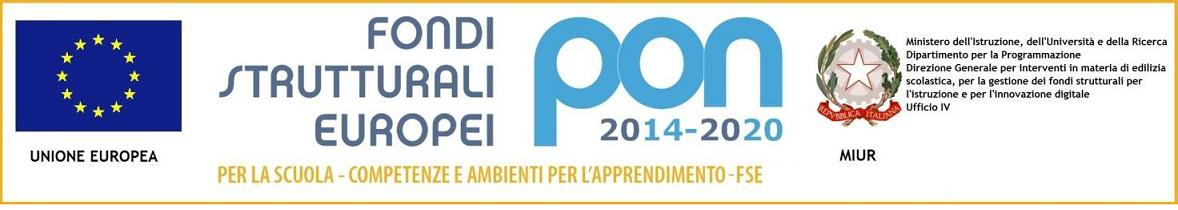 PON 10.1.6A-FSEPON-SI-2018-344 OLTRE IL DANILO DOLCI VERSO IL FUTURONome__________________  Cognome ________________________Tutor   Referente alla valutazione All.2 TABELLA VALUTAZIONE TITOLI ESPERTI INTERNI (docenza, tutor, facilitatore, valutatore, progettista, ecc)Firma 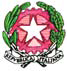 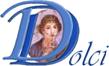 LICEO DELLE SCIENZE UMANE E LINGUISTICO“Danilo Dolci”Via Fichidindia, s.n.c. - 90124 Palermo tel. 0916307454 fax 0916300170 web: www.liceodanilodolci.it -  e-mail: papm07000p@istruzione.itC.F. 97163270826 - PAPM07000P – Ambito 17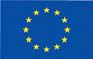 LICEO DELLE SCIENZE UMANE E LINGUISTICO“Danilo Dolci”Via Fichidindia, s.n.c. - 90124 Palermo tel. 0916307454 fax 0916300170 web: www.liceodanilodolci.it -  e-mail: papm07000p@istruzione.itC.F. 97163270826 - PAPM07000P – Ambito 17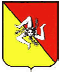 LICEO DELLE SCIENZE UMANE E LINGUISTICO“Danilo Dolci”Via Fichidindia, s.n.c. - 90124 Palermo tel. 0916307454 fax 0916300170 web: www.liceodanilodolci.it -  e-mail: papm07000p@istruzione.itC.F. 97163270826 - PAPM07000P – Ambito 17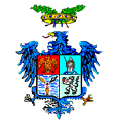 Criteri Valutazione personale internoPUNTIAutovalutazione Autovalutazione Valutazione commissione Voto di Laurea** Max. 16Laurea/Diploma di Stato (oltre il titolo di accesso )Max. 4 Pubblicazioni inerenti argomenti specifici del bandoMax. 4 – 2 per ogni titoloDottorato di ricerca e/o docenza università, Master o Perfezionamenti post universitari di durata annuale Max. 6 – 2 per ogni esperienza almeno annualeEsperienze di docenza in progetti PON-POR corsi di formazione per docentiMax. 20 – 2 per ogni esperienza certificata Esperienze di Tutor/Facilitatore/Referente alla Valutazione/Progettista in ambito progetti PON-PORMax. 20 – 2 per ogni esperienza certificataUlteriori incarichi professionali certificati esperiti in contesti lavorativi, scolastici ed extrascolastici, coerenti con gli obiettivi del bando (Collaboratore DS, F.S, referenze, coordinamenti, ecc..) Max. 14 – 2 per ogni esperienza certificataFormazione/aggiornamento coerente con gli obiettivi del bando Max 16 – 2 per ogni attività certificataTotale  punteggio**Voto di Laurea in 110**Voto di Laurea in 110**Voto di Laurea in 110PuntiPuntiDa 90 a 94Da 90 a 94Da 90 a 9466Da 95 a 99Da 95 a 99Da 95 a 9988Da 100 a 104Da 100 a 104Da 100 a 1041010Da 105 a 108Da 105 a 108Da 105 a 1081212Da 109 a 110Da 109 a 110Da 109 a 1101414110/110 con lode110/110 con lode110/110 con lode1616